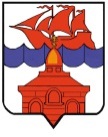 РОССИЙСКАЯ ФЕДЕРАЦИЯКРАСНОЯРСКИЙ КРАЙТАЙМЫРСКИЙ ДОЛГАНО-НЕНЕЦКИЙ МУНИЦИПАЛЬНЫЙ РАЙОНАДМИНИСТРАЦИЯ СЕЛЬСКОГО ПОСЕЛЕНИЯ ХАТАНГАПОСТАНОВЛЕНИЕ01.12.2023 г.                                                                                              № 171 - ПО внесении изменений в постановление Администрации сельского поселения Хатанга от 13.11.2017 № 148-П «Об утверждении муниципальной программы «Профилактика правонарушений в сельском поселении Хатанга»В соответствии с пунктом 2 статьи 7 Федерального закона от 23.06.2016 г. № 182-ФЗ «Об основах системы профилактики правонарушений в Российской Федерации»,  Федеральным законом от 06.10.2003 № 131-ФЗ «Об общих принципах организации местного самоуправления в Российской Федерации», Постановлением Администрации сельского поселения Хатанга  от 30.07.2013 № 103-П «Об утверждении  Порядка разработки, реализации и оценке эффективности муниципальных программ муниципального образования сельское поселение Хатанга», Уставом сельского поселения Хатанга, ПОСТАНОВЛЯЮ:Внести в постановление Администрации сельского поселения Хатанга от 13.11.2017 № 148-П «Об утверждении муниципальной программы «Профилактика правонарушений в сельском поселении Хатанга» (далее – постановление) следующие изменения: Приложение к постановлению изложить в редакции приложения к настоящему постановлению.Пункт 3 постановления изложить в следующей редакции:            «3. Контроль за исполнением настоящего постановления возложить на заместителя Главы сельского поселения Хатанга по социальным вопросам, культуре и спорту Зоткину Т.В.».Постановление подлежит обязательному опубликованию в информационном бюллетене Хатангского сельского Совета депутатов и Администрации сельского поселения Хатанга и на официальном сайте органов местного самоуправления сельского поселения Хатанга www.hatanga24.ru Контроль за исполнением настоящего постановления возложить                                       на заместителя Главы сельского поселения Хатанга по социальным вопросам, культуре и спорту  Зоткину Т.В.Настоящее постановление вступает в силу в день официального опубликования.Глава сельского поселения Хатанга                                                 А.С. ДоронинПриложениек  постановлению Администрациисельского поселения Хатанга от 01.12.2023 г. № 171-П Паспорт муниципальной программы «Профилактика правонарушений в сельском поселении Хатанга»Характеристика текущего состояния сферы реализации Программы и анализ социальных, финансово-экономических и прочих рисков реализации ПрограммыСостояние общественного порядка и динамика правонарушений  в сельском поселении Хатанга является одним из главных факторов, влияющих на качество жизни граждан и вызывающих беспокойство в случае негативных тенденций. На территории сельского поселения за период 2020-2023 годы  не было допущено каких - либо террористических проявлений, массовых беспорядков и других правонарушений чрезвычайного характера, в том числе при проведении культурных и других мероприятий с массовым пребыванием граждан.Снижен рост зарегистрированных преступлений. Фактический уровень преступности не повышается: в 2022 году  - 6,3 (2021 году  - 6,3; 2020- 7,84 Несовершеннолетними не совершались преступления в 2022 - 2023 годах, тогда как  ежегодно совершаются общественно-опасные деяния. Ежегодно регистрируется преступления в отношении  несовершеннолетних.   Большинство преступлений и несчастных случаи происходят в состоянии алькогольного опьянения. Нет роста количества осужденных  к наказаниям, не связанным с лишением свободы. По криминогенному составу условно осужденных, состоящих на учете, преимущественно ст. 264.1 УК РВ - управление транспортным средством в состоянии опьянения. Большинство административных правонарушений по ч.1 ст.5.35 – ненадлежащее выполнение родительских обязанностей, сопряженное с употреблением спиртных напитков. Анализ криминогенной обстановки подтверждает, что актуальной проблемой для сельского поселения Хатанга является злоупотребление спиртными напитками, что влечет семейное неблагополучие, оскорбление общественной нравственности, является отрицательным примером для подрастающего поколения. Стабильно высокий показатель привлечения граждан к административной ответственности за потребление алкоголя и появление в общественных местах в состоянии опьянения по ст. 20.21, 20.20 КоАП РФ.Не сокращается количество выявленных фактов  употребления  несовершеннолетними алкогольной и спиртосодержащей продукции.  Все несовершеннолетние проходят консультацию врача-нарколога. Профилактические мероприятий с населением проводят работники культуры, педагоги, специалисты отдела культуры, молодежной политики и спорта, волонтеры, инициативные граждане. Количество мероприятий и участников увеличивается ежегодно. В образовательных учреждениях охват детей и родителей вовлеченных в проведение мероприятий 90,5%. Пунктом 6 статьи 7 Устава Красноярского края установлено, что укрепление правопорядка и борьба с правонарушениями является задачей государственной власти края и местного самоуправления.Профилактическую работу в соответствии с федеральным законодательством, законодательством края в пределах своей компетенции осуществляют территориальные органы федеральных органов государственной власти, органы государственной власти края, органы местного самоуправления, учреждения.В целях организации взаимодействия территориальных органов федеральных органов исполнительной власти, органов местного самоуправления и учреждений по вопросам профилактики правонарушений в сельском поселении Хатанга Постановлением администрации сельского поселения Хатанга от 27.12.2012 № 187-П «Об утверждении комиссии по профилактике правонарушений сельского поселения Хатанга» создана комиссия по профилактике правонарушений. В сельском поселении  Хатанга на постоянной основе  работает Комиссия по делам несовершеннолетних и защите их прав. Максимального результата по обеспечению правопорядка и прав граждан в сельском поселении Хатанга можно достичь программно-целевым подходом, направленным на комплексное сдерживание криминальных процессов и недопущение роста криминальной напряженности путем организации мероприятий по реализации политики в сфере профилактики правонарушений и привлечения граждан к охране общественного порядка.23.06.2016 года принят Федеральный закон № 182-ФЗ «Об основах системы профилактики правонарушений в Российской Федерации», в соответствии с которым органы местного самоуправления вправе разрабатывать муниципальные программы в сфере профилактики правонарушений.Механизм реализации муниципальной программы позволит обеспечить комплексность и системность решения проблемы по профилактике правонарушений, обеспечению охраны общественного порядка и общественной безопасности, тем самым достичь целей, сформированных в ее рамках.Прогнозируемыми последствиями реализации программы будут являться повышение эффективности профилактической деятельности субъектов профилактики, снижение количества преступлений и правонарушений, и, как следствие, снижение уровня преступности в сельском поселении Хатанга и обеспечение общественного порядка и общественной безопасности..Приоритеты и цели социально-экономического развития 
в соответствующей сфере, описание основных целей и задач программы, прогноз развития соответствующей сферыПоставленные цель и задачи Программы соответствуют социально-экономическим приоритетам сельского поселения Хатанга.Целью Программы является совершенствование и повышение эффективности деятельности по профилактике правонарушений в сельском поселении Хатанга, обеспечение общественной безопасности.Для достижения заявленной цели необходимо решение следующих задач.1. Обеспечение общественного порядка и противодействие правонарушениям.         Показателем эффективности решения задачи будет являться: - количество зарегистрированных преступлений; - количество правонарушений и преступлений, совершенных в состоянии алкогольного опьянения; - количество граждан, осужденных без изоляции от общества;- количество публикаций по профилактике правонарушений на сайте ОМСУ сельского поселения Хатанга, в соцсетях, в общественных местах; - количество межведомственных встреч, проведенных в целях выработки единых подходов к содержанию профилактических мер.  2. Профилактика безнадзорности и правонарушений среди несовершеннолетних.    Показателем эффективности решения задачи будет являться: - количество зарегистрированных преступлений, совершенных несовершеннолетними; - количество административных правонарушений, общественно опасных деяний (ОДД), совершенных несовершеннолетними;- количество семей, находящихся в социально опасном положении, в них детей;- доля несовершеннолетних, состоящих на профилактическом учете КДН и ведомственных учетах, посещающих кружки и секции во внеурочное время;- количество проведенных в образовательных учреждениях. профилактических мероприятий, направленных на формирование негативного отношения к правонарушениям. Противодействие распространению алкоголизма, наркомании.Показателем эффективности решения задачи будет являться: - количество встреч с населением  представителей правоохранительных органов, медицинских, образовательных учреждений и иных служб по вопросам профилактики правонарушений; - количество участников и мероприятий в МБУК «КДК» по профилактике  наркомании и работе с семьями, находящимися в социально-опасном положении (статистические отчеты в сфере культуры);- количество профилактических акций, проведенных с населением;- количество граждан, состоящих на учете у врача-нарколога. Реализация мероприятий Программы рассчитана на период с 2024 по 2026 год.Перечень целевых показателей (индикаторов) Программы представлен в приложении  к паспорту Программы.Механизм реализации отдельных мероприятий ПрограммыРеализацию мероприятий Программы осуществляют ответственный исполнитель Программы (администрация сельского поселения Хатанга) и соисполнители программы во взаимодействии со всеми заинтересованными структурами. Общее руководство и координацию деятельности в рамках Программы осуществляет ответственный исполнитель. Рассмотрение вопросов профилактики правонарушений и достижения  целевых показателей Программы будет осуществляться в рамках работы комиссии по профилактике правонарушений сельского поселения Хатанга и комиссии по делам несовершеннолетних и защите их прав сельского поселения Хатанга . Финансирование мероприятий в рамках данной Программы в настоящее время не требуется. Перечень программных мероприятий, сгруппированных в соответствии 
с задачами Программы, с указанием исполнителей мероприятий представлен в приложении  к Программе.Прогноз конечных результатов программы, характеризующих целевое состояние (изменение состояния) уровня и качества жизни населения, социальной сферы, экономики, степени реализации других общественно значимых интересов и потребностей в соответствующей сфере на территории сельского поселенияСвоевременная и качественная реализация Программы позволит в 2026 году достичь следующих результатов: - не превышать  уровень преступности в сельском поселении Хатанга  7,0 единиц на 1 тысячу человек в год;- снизить количество административных правонарушений, совершенных несовершеннолетними в 2026 году  до 10 правонарушений;- не превышать показатель 2023 года по количеству семей, находящихся в социально опасном положении, до 14 семей;-  сохранить долю несовершеннолетних, состоящих на профилактическом учете КДН и ведомственных учетах, посещающих кружки и секции в учреждениях образования и культуры в свободное от учебы время на уровне 100 %;- сохранить количество межведомственных встреч, проведенных в целях выработки единых подходов к содержанию профилактических мер не менее 25 встреч в год (заседания межведомственных комиссий и др.); - сохранить стабильную деятельность общественных объединений по профилактике правонарушений; - не уменьшать количество профилактических мероприятий, проводимых образовательными учреждениями и учреждениями культуры в сельском поселении Хатанга (по количеству 2023 года).  Информация о распределении планируемых расходов по отдельным мероприятиям Программы, подпрограммамРасходы в рамках Программы не планируются.Информация о ресурсном обеспечении и прогнозной оценке расходов на реализацию целей программы с учетом источников финансового обеспеченияРасходы в рамках Программы не планируютсяНаименование             
муниципальной программы                «Профилактика правонарушений в сельском поселении Хатанга» (далее - Программа)                                     Основание для разработки 
программы                Федеральный закон от 23.06.2016 № 182-ФЗ «Об основах системы профилактики правонарушений в Российской Федерации»Федеральным законом от 06.10.2003 № 131-ФЗ «Об общих принципах организации местного самоуправления в Российской Федерации»Федеральный закон от 24.06.1999 N 120-ФЗ "Об основах системы профилактики безнадзорности и правонарушений несовершеннолетних"Устав сельского поселения Хатанга Ответственный исполнитель муниципальной программыАдминистрация сельского поселения Хатанга (далее - Администрация)                              Соисполнители муниципальной программыОтделение полиции Хатанга  Отдела МВД РФ по Таймырскому Долгано-Ненецкому району;Норильский межмуниципальный филиал (с. Хатанга) ФКУ УИИ ГУФСИН России по Красноярскому краю;Отдел культуры, молодежной политики и спорта Администрации сельского поселения Хатанга;Муниципальное бюджетное учреждение культуры «Хатангский культурно-досуговый комплекс»Образовательные учреждения Комиссия по делам несовершеннолетних и защите ихправ сельского поселения Хатанга Комиссия по профилактике правонарушений сельского поселения Хатанга Общественные комиссии по профилактике правонарушений в поселках сельского поселения Хатанга Административная комиссия сельского поселения Хатанга КГКУ «Центр занятости населения сельского поселения Хатанга» (по согласованию)  КГБУЗ «Таймырская районная больница №1» (по согласованию)Хатангское отделение Ассоциации коренных народов севера Таймырского Долгано-Ненецкого района Подпрограммы муниципальной программынетЦели муниципальной программы  Совершенствование и повышение эффективности деятельности по профилактике правонарушений в сельском поселении Хатанга, обеспечение общественной безопасностиЗадачи муниципальной программы1.Обеспечение общественного порядка и противодействие правонарушениям.2. Профилактика безнадзорности и правонарушений среди несовершеннолетних; 3.Противодействие распространению алкоголизма, употребления ПАВ среди населения. Конечные результаты муниципальной программы- не превышать  уровень преступности в сельском поселении Хатанга  7,0 единиц на 1 тысячу человек в год;- снизить количество административных правонарушений, ОДД, совершенных несовершеннолетними в 2026 году  до 10 правонарушений;- не превышать показатель 2023 года по количеству семей, находящихся в социально опасном положении, до 14 семей;-  сохранить долю несовершеннолетних, состоящих на профилактическом учете КДН и ведомственных учетах, посещающих кружки и секции в учреждениях образования и культуры в свободное от учебы время на уровне 100 %;- сохранить количество межведомственных встреч, проведенных в целях выработки единых подходов к содержанию профилактических мер не менее 25 встреч в год (заседания межведомственных комиссий); - сохранить стабильную деятельность общественных объединений по профилактике правонарушений; - не уменьшать количество профилактических мероприятий, проводимых образовательными учреждениями и учреждениями культуры в сельском поселении Хатанга по количеству 2023 года.  Целевые индикаторы муниципальной программыКоличество зарегистрированных преступлений Количество правонарушений и преступлений, совершенных в состоянии алкогольного опьянения. Количество граждан, осужденных без изоляции от общества.Количество зарегистрированных преступлений, совершенных несовершеннолетнимиКоличество административных правонарушений, общественно опасных деяний (ООД), совершенных несовершеннолетнимиКоличество проведенных в образовательных учреждениях профилактических мероприятий, направленных на формирование негативного отношения к правонарушениям Количество участников и мероприятий в МБУК «КДК» по профилактике  наркомании и работе с семьями, находящимися в социально-опасном положении, (статистические отчеты в сфере культуры)Количество семей, находящихся в социально-опасном положении, в них детей;Доля несовершеннолетних, состоящих на учете в КДН и ведомственных учетах, посещающих кружки и секции во внеурочное времяКоличество встреч с населением  представителей правоохранительных органов, медицинских, образовательных учреждений и иных служб по вопросам профилактики правонарушений Количество межведомственных встреч, проведенных в целях выработки единых подходов к содержанию профилактических мер Количество публикаций по профилактике правонарушений на сайте ОМСУ сельского поселения Хатанга, в соцсетях, в общественных местах. Количество профилактических акций, проведенных с населениемКоличество граждан, состоящих на учете у врача нарколога Этапы и сроки реализации муниципальной программы                                    2024-2026 годыФинансовое обеспечение муниципальной программы с указанием источников                                Без финансирования 